Вид объектаМемориал № 53Наименование объектаПамятникФото (общий вид)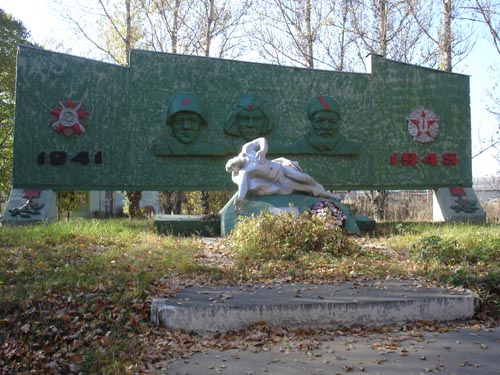 Место расположенияД. Нестерово (офис «Русское молоко)Координаты G-84-Карта-схемаМаршрут движения автобусов и ж/д транспорта г. Руза -п. ДороховоПериод боевых действий в районе местонахождения мемориала и нумерация воинских частейНоябрь 1941 год;Московская область, Рузский район, д. НестеровоАдминистративная принадлежностьСельское поселение СтарорузскоеТипология принадлежности Мемориальное захоронениеКоличество захороненных с учетом записей в ОБДКоличество захороненных с учетом записей в ОБДПервичное захоронение номер акта и захоронения в ВМЦНет данныхПерезахоронение (№ акта) количество человек, откуда, когда-Дозахоронение (№ акта) количество человек, откуда, когда -Неизвестных35Дата установки объекта1953 годСобственник (балансодержатель)Администрация сельского поселения СтарорузскоеОрганизация, учреждение ответственная за содержание объектаОАО «Тучковский»Краткое описаниеСкульптура ( умирающий воин на ложе)Характеристика технического состоянияСостояние удовлетворительноеДополнительная информацияСкульптура на искусственном холме за памятником на расстоянии 3-ех метров установлена стена на 3-ех подставках с барельефом 2Звезды героя» На стене слева барельеф ордена «Отечественной войны» под ним цифры 1941 год в центре барельефа изображены «женщина-воин и партизан» справа барельеф «Орден Победы» под ним цифры 1945.Дата составления паспортаСентябрь 2013 год